             ҠАРАР     				  		            ПОСТАНОВЛЕНИЕ            ____    ________   20____ года               № _____           ____  ___________   20___ года О мерах пожарной безопасности на территории Сельского поселения Тубинский сельсовет муниципального района Баймакский район Республики Башкортостан  в осенне-зимний пожароопасный период 2019-2020 годовВ соответствии с Федеральным законом от 06.10.2003 № 131-ФЗ «Об общих принципах организации местного самоуправления в Российской Федерации», Федеральным законом от 21.12.1994 № 69-ФЗ «О пожарной безопасности», в целях предупреждения пожаров в связи наступлением осенне-зимнего пожароопасного периода, администрация Сельского поселения Тубинский сельсовет муниципального района Баймакский район Республики Башкортостан  постановляет:1. Утвердить План мероприятий по обеспечению пожарной безопасности на осенне-зимний период 2020-2021 годов на территории Сельского поселения Тубинский сельсовет муниципального района Баймакский район Республики Башкортостан . (Приложение 1).2. Организовать распространение в местах пребывания людей брошюр и листовок, информирующих граждан о мерах пожарной безопасности и действиях в случае возникновения пожара.3. Рекомендовать руководителям учреждений провести повторные проверки технического состояния зданий и сооружений на предмет соответствия требованиям к работе в условиях зимы, особое внимание уделить безопасности людей, состоянию эвакуационных выходов и путей эвакуации, состоянию систем отопления и электросилового хозяйства и соблюдение в зданиях противопожарного режима. Провести внеплановые инструктажи с работниками по соблюдению мер пожарной безопасности в осенне-зимний пожароопасный период.4. Провести корректировку списка лиц, относящихся к категории «группа риска», неблагополучных и многодетных семей, а также других социальноопасных граждан по территории Сельского поселения Тубинский сельсовет муниципального района Баймакский район Республики Башкортостан .5. Провести проверку состояния источников противопожарного водоснабжения. Принять меры к обозначению пожарных гидрантов, подготовке необходимых материалов по устройству незамерзающих прорубей на водоемах, а также обеспечению подъездов к ним.6. Осуществлять контроль за расчисткой дорог в зимнее время, повысить требовательность к своевременной расчистке дорог от снега к населенным пунктам и по улицам.7. Контроль за исполнением настоящего постановления оставляю за собой.Глава Сельского поселения                                             Г.Г. Баянова Тубинский сельсовет муниципального района Баймакский район Республики Башкортостан Приложение 1 к постановлениюадминистрации Сельского поселения Тубинский сельсовет муниципального района Баймакский район Республики Башкортостан от «___»__________ 2020 г. ПЛАНмероприятий по обеспечению пожарной безопасности на осенне-зимний период 2020 -2021 годов на территории сельского Тубинский сельсовет муниципального района Баймакский район Республики БашкортостанБАШ?ОРТОСТАН  РЕСПУБЛИКА№Ы БАЙМА?  РАЙОНЫ МУНИЦИПАЛЬ   РАЙОНЫНЫ* Т!Б»   АУЫЛ   СОВЕТЫ АУЫЛ   БИЛ»М»№Е ХАКИМИ»ТЕ453661, Байма7 районы, Т1б2 ауылы,Фабрика  урамы, 6Тел.  8 (34751) 4-11-75,4-11-76E-mail:tubin-sp@yandex.ru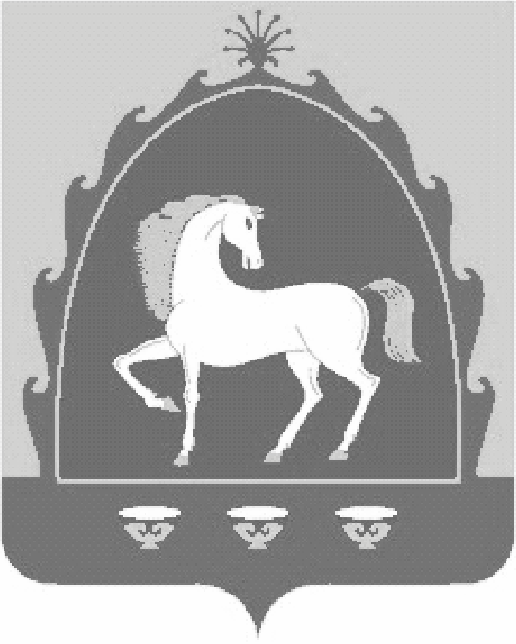 РЕСПУБЛИКА БАШКОРТОСТАНАДМИНИСТРАЦИЯ СЕЛЬСКОГО   ПОСЕЛЕНИЯ ТУБИНСКИЙ  СЕЛЬСОВЕТ МУНИЦИПАЛЬНОГО   РАЙОНА БАЙМАКСКИЙ  РАЙОН 453661,Баймакский район, село Тубинский, ул.Фабричная, 6Тел.  8 (34751) 4-11-75,4-11-76E-mail:tubin-sp@yandex.ru№ п/пНаименование мероприятийДата и место проведенияОтветственные1Корректировка списка лиц, относящихся к категории «группа риска», многодетные семьи, инвалидыОктябрь Глава сельского поселения, управляющий делами2Организовать работу по распространению листовок в местах массового пребывания людей (магазины, почтовые отделения, колодцы и т.п.)В течении всего периода по мере необходимостиЗемлеустроитель 3Встреча с населением по вопросам разъяснения требований пожарной безопасности в жилье и порядка действий в случае возникновения пожара Октябрь – ноябрь Глава сельского поселения, , представитель ГБУ АСС с. Тубиснкий  4Откорректировать порядок вызова экстренных служб в населенных пунктах, не имеющих телефонной связиОктябрь Глава сельского поселения5Провести обходы лиц, относящихся к категории «группа риска», многодетных семей, инвалидов и других социальноопасных граждан и провести инструктажи по соблюдению мер пожарной безопасности в осенне-зимний пожароопасный периодНоябрь - январьГлава сельского поселения, , представитель ГБУ АСС с. Тубиснкий  6Проверка состояния источников противопожарного водоснабжения на территории поселения. Принять меры к обозначению пожарных гидрантов, устройству незамерзающих прорубей на водоёмах, а также обеспечению подъездов к нимоктябрь-декабрь,январь-мартГлава поселения, 10Контроль за расчисткой дорог и подъездных путейНоябрь-декабрь, январь - мартГлава сельского поселения 11Организовать доведение до жителей Сельского поселения Тубинский сельсовет муниципального района Баймакский район Республики Башкортостан  через официальный сайт администрации в сети «Интернет», встречи с жителями требований Правил противопожарного режима, утвержденных Постановлением Правительства Российской Федерации от 25.04.2012 № 390 «О противопожарном режиме» и Инструкции по безопасному использованию газа при удовлетворении коммунально-бытовых нужд, утвержденной Приказом Минстроя России от 05.12.2017 № 1614/пр «Об утверждении Инструкции по безопасному использованию газа при удовлетворении коммунально-бытовых нужд»Октябрь Управляющий делами 